Simplify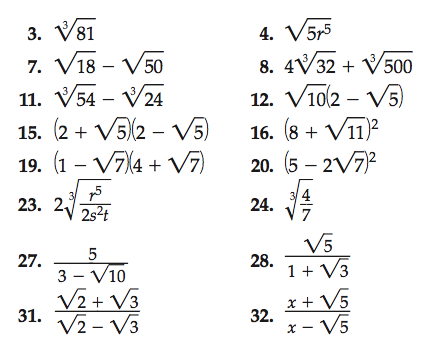 